Reservation mot finans- och näringsutskottets betänkande nr 13/2021-2022 gällande moment: 21200 Utgifter för digitalisering och informationsteknologi  Förslag till andra tilläggsbudget 2022 (BF 4/2021-2022)Motivering Det offentliga Åland ska inte anställa mjukvaruutvecklare, den typen av tjänster bör istället upphandlas från den privata marknaden. Ska vi lyckas med en digital transformering så måste vi upprätthålla flexibilitet och bred kompetens, en sådan strategi kan inte bygga på egna anställningar.Med anledning av det ovanstående föreslår jagatt följande mening stryks: ”Därtill föreslås digitaliseringsenheten förstärkas med två mjukvaruutvecklare som projektanställning för att öka takten av digitaliseringen samt lägga grunden för den framtida infrastrukturen i enlighet med det digitaliseringsmeddelande som behandlas av lagtinget (Meddelande nr 3/2021-2022).”John Holmberg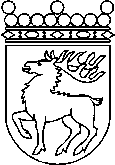 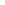 Ålands lagtingRESERVATIONRESERVATIONLagtingsledamot DatumJohn Holmberg2022-06-02Till Ålands lagtingTill Ålands lagtingTill Ålands lagtingTill Ålands lagtingTill Ålands lagtingMariehamn den 2 juni 2022Mariehamn den 2 juni 2022